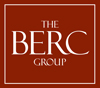 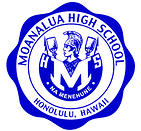 STEP 1: OBSERVATION (to be done independently and discussed in pairs) Concepts & ProcessesConcepts & ProcessesPurpose & ExpectationsPurpose & ExpectationsLesson includes conceptual learning; not just recallLesson includes conceptual learning; not just recallPurpose of lesson includes “what” & “why” throughoutPurpose of lesson includes “what” & “why” throughoutShortcut: Organize Information – Share w/Peers – Use a VisualShortcut: Organize Information – Share w/Peers – Use a VisualShortcut: What, Why, How – Share w/Peers – Revisit throughout LessonShortcut: What, Why, How – Share w/Peers – Revisit throughout LessonTEACHER:Ask students to form generalizationsProvides opportunities for students to communicate conceptual understanding Provides opportunities for diagramming, modeling, demonstrating, displaying, solvingSTUDENTS:Organize, sequence, and categorize informationCommunicate conceptual understanding to peersDevelop and/or use graph, 2-way table, graphic organizer, or thinking mapRepresent information in a non-linguistic (artistic/graphic/visual) formatStep 2: Examples   (to be done in pairs)TEACHER:Assures students are aware of lesson objective/purpose and success criteriaClarifies how the objective/purpose of the lesson is relevant to studentsRevisit the lesson purpose throughout and at the end of the lessonSTUDENTS:Explain lesson objective/purpose to teacher and peersExpress lesson relevance in own wordsArticulate the purpose of relevance of a theme, project, problem, or questionSet a personal goal for learning within a timeframeStep 2: Examples   (to be done in pairs)TEACHER:Ask students to form generalizationsProvides opportunities for students to communicate conceptual understanding Provides opportunities for diagramming, modeling, demonstrating, displaying, solvingSTUDENTS:Organize, sequence, and categorize informationCommunicate conceptual understanding to peersDevelop and/or use graph, 2-way table, graphic organizer, or thinking mapRepresent information in a non-linguistic (artistic/graphic/visual) formatTEACHER:Assures students are aware of lesson objective/purpose and success criteriaClarifies how the objective/purpose of the lesson is relevant to studentsRevisit the lesson purpose throughout and at the end of the lessonSTUDENTS:Explain lesson objective/purpose to teacher and peersExpress lesson relevance in own wordsArticulate the purpose of relevance of a theme, project, problem, or questionSet a personal goal for learning within a timeframeQuestion & DiscussionQuestion & DiscussionEnvironment & DifferentiationEnvironment & DifferentiationLesson is characterized by question & discussion, where students are explaining their thinkingLesson is characterized by question & discussion, where students are explaining their thinkingLesson is characterized by positive, collaborative, and challenging academic environmentLesson is characterized by positive, collaborative, and challenging academic environmentShortcut: Explain Thinking – Share w/Peers – Initiate Own LearningShortcut: Explain Thinking – Share w/Peers – Initiate Own LearningRituals & Routines – Collaborative Support from Peers – Individual ChoiceRituals & Routines – Collaborative Support from Peers – Individual ChoiceTEACHER:Asks higher order thinking questionsSolicits contributions from all studentsProbes student responses beyond a(n) correct or incorrect answerSTUDENTS:Participate in a discussion around an issueCritique the reasoning of othersProvide verbal and/or written feedback to peersCan explain thinking or problem solving process/strategies to teacher and peersSet goals and/or monitor own personal records, achievement, growthStep 2: Examples   (to be done in pairs)TEACHER:Organizes the physical space for safety and to maximize student learning Demonstrates flexibility and responsiveness to student needsCreates a welcoming environment where students feel safe, secure, and respectedSTUDENTS:Communicate precisely to peers about thinking processReceive social support for learning through periodic grouping with peers Makes own choice about ways to approach learningWork in an environment that takes into account backgrounds, cultures, interests, or special needsStep 2: Examples   (to be done in pairs)TEACHER:Asks higher order thinking questionsSolicits contributions from all studentsProbes student responses beyond a(n) correct or incorrect answerSTUDENTS:Participate in a discussion around an issueCritique the reasoning of othersProvide verbal and/or written feedback to peersCan explain thinking or problem solving process/strategies to teacher and peersSet goals and/or monitor own personal records, achievement, growthTEACHER:Organizes the physical space for safety and to maximize student learning Demonstrates flexibility and responsiveness to student needsCreates a welcoming environment where students feel safe, secure, and respectedSTUDENTS:Communicate precisely to peers about thinking processReceive social support for learning through periodic grouping with peers Makes own choice about ways to approach learningWork in an environment that takes into account backgrounds, cultures, interests, or special needsStep 3: REFLECTION (to be done in pairs)Step 4: COMMITMENT (to be done in pairs or individually)How could the focus indicators have shown up more What can I apply to my own classroom?during the observation period?What instructional habits will I focus on?When will I start?Who will I share my commitment and outcomes with?